О редиске.Сегодня на занятии с младшими детьми поговорили о первом овоще, выращенном на огороде. Детей познакомили с историей выращивания, так же значением редиски для жизнедеятельности человека. Женя и Егорушка рассказали стихи про редис, дети отвечали на загадки. А затем дружно погрызли, вкусный, яркий, сочный редис.  Воспитатель Шурыгина И.Б.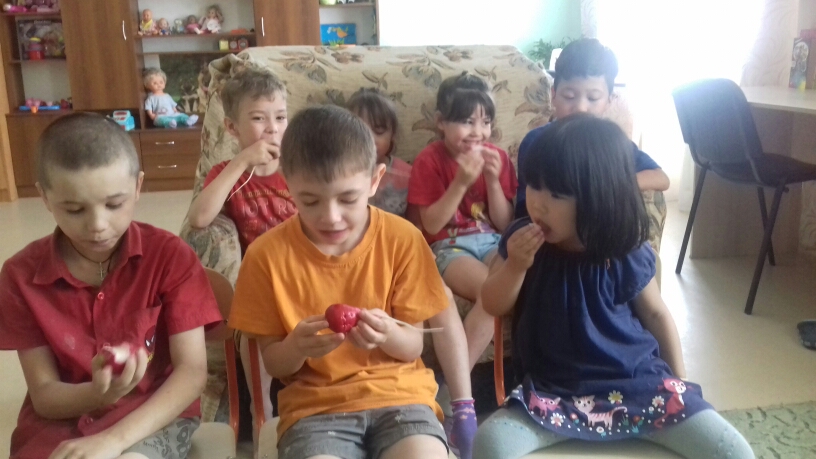 